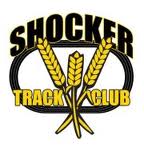 Shocker Track Club Outdoor Youth Track and FieldNewsletter No. 3April 21, 2019Hello STC Youth Track and Field Parents -I trust that you had a nice Easter weekend!  This Week –We have practices on Tuesday (high 64 with the possibility of rain), Thursday (high 80), but NOT Saturday as our Coaches will be at the meet in Halstead.  We are also hosting a Parent Informational Meeting Tuesday, April 23, 2019 at 630p in the Wichita State Track and Field Team Room at Cessna Stadium.IMPORTANT – Halstead Youth Track Meet –As noted last week, our first Youth track meet is in Halstead, Kansas, at Halstead (Kansas) High School, on Saturday, April 27th. The cost is $15 and is payable to Shocker Track Club by this Thursday, April 25, 2019. Attached is the list and schedule of events. To start the registration process for the meet, click on the link below and complete the Google forms survey.  The survey must be completed by 1000p on Monday, April 22nd if you desire for your child/children to compete.  Here is a link to the Google docs Survey >> https://forms.gle/RZktUFGmu6yzv7uP7
After we complete the official registration process, you will receive an email confirming the events and event times, as well as other pertinent information.  Coach Profile –Today I’ll share some information about our Youth Team Operations Director – Gilda Muci.  Gilda was born in Los Angeles and moved to Wichita in 1987.  In 1988 Gilda saw an article in the newspaper asking people to help officiate at the State High School Track Meet.  She enjoyed the opportunity and has been officiating ever since.  About three years ago, it was evident to the Board of Directors of Shocker Track Club that Gilda was so involved in the support of various STC activities and the Youth Team that she was voted to serve on the Board of Directors and appointed to the position of Youth Team Operations Director.  She oversees the purchase of all club apparel, as well as coordinating many Youth team activities including meetings, and lodging for coaches at track meets.  Coaching Tip of the Week –This week’s tip is – Pay special attention to the drills and instructions in the dynamic warm up.  Every activity provides the foundation for every event in track and field.  If your child is having difficulty with an activity, feel free to ask one of the coaches for assistance!Practice Tip of the Week (repeat) –We should always expect extreme weather to present challenges.  Please make certain that your child/children dresses in layers as it is much easier to remove or add clothes as practice activities progress than it is to look for something to put on.  Also – All practices will begin with warm-up activities and drills. We will engage the athletes in standard drills, ab-work, and stretching at every practice. If your child/children needs/need to leave before the end of practice, please encourage them to complete some stretching exercises before they go to bed.  We will continue to stress the importance of hydrating before, during, and after practice, and will take numerous breaks.   Our Sponsors (repeat) - We are pleased to announce the following sponsors for our outdoor season - Westar Energy, Hiland Dairy, Wichita Sports Forum, and First Gear Running Company!  Banners indicating their support now hang in Cessna Stadium on the east side bleachers.  Their logos, and those of other supporters, will adorn the backs of our team t-shirts this season.  We encourage you to support our sponsors where possible and mention that you are appreciative of their support!  When purchasing shoes for running or warm-up activities, we recommend our friends at First Gear Running Company at 111 North Mosley in Old Town as a great source!!  STC Athletes should show their STC Youth wristband for a discount. Safety (repeat) –As noted in the informational PowerPoint, we think about providing a safe environment for your child/children at all times.  Please ensure that your child wears their STC Team wristband and signs the attendance roster at each practice.  We will also have at least one visit at each practice from a representative of the Wichita State University Police Department.  Parents at Practices (repeat) -As we have discussed, we are thrilled to have Parents at our practices!  Parents can become involved and closer to the action on the track within the following parameters:Parents of Pole Vault athletes can be on the field near the runways beginning in June.Parents can apply to be one of our “Kid Wrangler” Assistant Coaches - That assist in various areas (e.g., timing running events, pit raking, bar setting, implement retrieving, etc.) during practice.  You must complete an STC Application, become a member of USA Track and Field ($30), complete and pass the USATF Background Check ($16), and complete the United States Olympic Committee (USOC) online SafeSport Training. Parents of Track and Field athletes may join one of our other Shocker Track Club Teams for Adults - Open Team-$60; Masters Team-$50; or Road Racing Team-$120 == All include a Team JerseyMembers can practice on the track during the Youth Team practicesInteraction w/children other that your own should be limited to “incidental and friendly” contactApply to join the new Parent Crew (Two (2) to Four (4) Members) - Helps engage all parents in the program and encourages all Kids at practices and meets!Helps staff the Registration Table During Practices!Organizes Beverages and Snacks at Practices, Track Meets, and Shocker Summer Series Meets!USA Track and Field Membership - Purchase online at www.usatf.org for $20 (repeat) - We highly recommend that you purchase a 2019 USATF membership for your child/children.  In addition to being connected to the governing body of Track and Field, the membership provides you with secondary insurance coverage when participating in any of our STC practices, and any track meets in which your child/children participates.Apparel (repeat) -The Team T-Shirts and Jerseys have been ordered and should be available the week of April 22nd. We also have a few extra team t-shirts ($15), a new, limited availability fun t-shirt ($15), and STC sweatshirts (limited sizes at a clearance price of $20) for sale.  We may also have a few pairs of spike shoes available to give away or sell for a $10 donation.  Smug Mug Photo Account (repeat) - We will occasionally take photographs of practices and at meets. Our Smug Mug account for storage of photos taken at practices and track meets is at www.shockertrackclub.smugmug.comThanks for reading!!  Please contact us at any time if you have questions!  Darren Muci, Interim Youth Team Director, youth@shockertrackclub.com, 316-993-6824Gilda Muci, Youth Team Operations Director, youthoperations@shockertrackclub.com, 316-990-6824Attachments –Halstead Youth Track Meet InformationMap View of Halstead, KansasCompeting in Track Meets